Космонавтов ул., д.32, Великий Новгород, Россия, 173016, тел./факс (816+2) 60-88-56ПРИКАЗОб утверждении прейскурантана платные услуги ГОАОУ ДОД «ДЮСШ «Спорт-индустрия»В целях повышения эффективности хозяйственной деятельности учреждения, в соответствии с Положением об оказании платных услуг ГОАОУ ДОД «ДЮСШ «Спорт-индустрия»ПРИКАЗЫВАЮ:Утвердить прейскурант на платные услуги ГОАОУ ДОД «ДЮСШ «Спорт-индустрия» согласно приложению № 1.Утвердить Порядок работы по предоставлению услуг организованным группам посетителей ГОАОУ ДОД «ДЮСШ «Спорт-индустрия» согласно Приложению № 2.3. Начальнику отдела по организации спортивно-массовой работы           О.В. Никифоровой обеспечить доступность данной информации на сайте и стендах ГОАОУ ДОД «ДЮСШ «Спорт-индустрия».4. Делопроизводителю отдела организационно-правового и кадрового обеспечения И.Г. Егоровой ознакомить причастный персонал с настоящим приказом под роспись.5. Предоставление услуг, указанных в приложении № 1 к настоящему приказу, осуществляется с 01 сентября 2014 года.6. С 01 сентября 2014 года признать утратившими силу следующие приказы Учреждения:- № 15 от 20.01.2014 «Об утверждении прейскуранта на платные услуги ГОАОУ ДОД «ДЮСШ «Спорт-индустрия»;- № 29 от 29.01.2014 «О внесении изменений в приказ от 20.01.2014 № 15 «Об утверждении прейскуранта на платные услуги ГОАОУ ДОД «ДЮСШ «Спорт-индустрия»;- № 40 от 04.02.2014 «О внесении изменений в приказ от 20.01.2014 № 15 «Об утверждении прейскуранта на платные услуги ГОАОУ ДОД «ДЮСШ «Спорт-индустрия»;- № 58 от 18.02.2014 «О внесении изменений в приказ от 20.01.2014 № 15 «Об утверждении прейскуранта на платные услуги ГОАОУ ДОД «ДЮСШ «Спорт-индустрия»;- № 60 от 18.02.2014 «О предоставлении скидки организованным группам учащихся, воспитанников учреждений образования (детские сады, школы)»;- № 97 от 20.03.2014 «О внесении изменений в приказ от 20.01.2014 № 15 «Об утверждении прейскуранта на платные услуги ГОАОУ ДОД «ДЮСШ «Спорт-индустрия»;- № 98 от 20.03.2014 «О внесении изменений в приказ от 18.02.2014 № 60 «О предоставлении скидки организованным группам учащихся, воспитанников учреждений образования (детские сады, школы)»;- № 99 от 20.03.2014 «О предоставлении скидки на платные услуги для организованных групп учащихся ГОАОУ ДОД «ДЮСШ «Спорт-индустрия»;- № 100 от 20.03.2014 «О внесении изменений в приказ от 20.01.2014 № 15 «Об утверждении прейскуранта на платные услуги ГОАОУ ДОД «ДЮСШ «Спорт-индустрия»;- № 144 от 29.04.2014 «О внесении изменений в приказ от 20.01.2014 № 15 «Об утверждении прейскуранта на платные услуги ГОАОУ ДОД «ДЮСШ «Спорт-индустрия»;- № 164 от 22.05.2014 «О внесении изменений в приказ от 20.01.2014 № 15 «Об утверждении прейскуранта на платные услуги ГОАОУ ДОД «ДЮСШ «Спорт-индустрия»;- № 220 от 15.07.2014 «О внесении изменения в приказ от 20.01.2014 № 15 «Об утверждении прейскуранта на платные услуги ГОАОУ ДОД «ДЮСШ «Спорт-индустрия»;- № 226 от 17.07.2014 «О проведении акции».7. Контроль за исполнением приказа оставляю за собой.Директор                                                                                            С.Н. ФлюговС приказом ознакомлены:Приложение № 1к приказу от 15.08.2014 № 247УТВЕРЖДАЮДиректор ГОАОУ ДОД «ДЮСШ « Спорт-индустрия»«15» августа 2014 года_______________С.Н. ФлюговРаздел 1. Блок–1 Ледовая аренаПрейскурант на платные услуги по организации и проведению физкультурных, физкультурно-оздоровительных и спортивных мероприятий ГОАОУ ДОД «ДЮСШ «Спорт-индустрия» без НДС (ОКУН 070000)*При приобретении услуг юридическими лицами стоимость увеличивается на НДС 18% (умножается на 1,18).Раздел 2. Блок–1 Ледовая аренаПрейскурант на прочие платные услуги ГОАОУ ДОД«ДЮСШ «Спорт-индустрия» с НДС(ОКУН 072000; ОКУН 061500;ОКУН 806000;ОКУН 081000; ОКУН 019400; ОКУН 013000)Раздел 3. Блок-2 Центральная спортивная аренаПрейскурант на платные услуги по организации и проведению физкультурных, физкультурно-оздоровительных и спортивных мероприятий ГОАОУ ДОД «ДЮСШ «Спорт-индустрия» без НДС (ОКУН 070000)*При приобретении услуг юридическими лицами стоимость увеличивается на НДС 18% (умножается на 1,18).Раздел 4. Блок–2 Центральная спортивная арена Прейскурант на прочие платные услуги ГОАОУ ДОД«ДЮСШ «Спорт-индустрия» с НДС(ОКУН 072000; ОКУН 061500;ОКУН 806000;ОКУН 081000; ОКУН 019400; ОКУН 013000)Раздел 5. Кремлевский шахматный клубПрейскурант на платные услуги по организации и проведению физкультурных, физкультурно-оздоровительных и спортивных мероприятий ГОАОУ ДОД «ДЮСШ «Спорт-индустрия» без НДС (ОКУН 070000)*При приобретении услуг юридическими лицами стоимость увеличивается на НДС 18% (умножается на 1,18).Раздел 6. Кремлевский шахматный клубПрейскурант на прочие платные услуги ГОАОУ ДОД«ДЮСШ «Спорт-индустрия» с НДС(ОКУН 072000; ОКУН 061500;ОКУН 806000;ОКУН 081000; ОКУН 019400; ОКУН 013000)Раздел 7. Стадион «Центральный»Прейскурант на платные услуги по организации и проведению физкультурных, физкультурно-оздоровительных и спортивных мероприятий ГОАОУ ДОД «ДЮСШ «Спорт-индустрия» без НДС (ОКУН 070000)*При приобретении услуг юридическими лицами стоимость увеличивается на НДС 18% (умножается на 1,18).Раздел 8. Стадион «Центральный»Прейскурант на прочие платные услуги ГОАОУ ДОД«ДЮСШ «Спорт-индустрия» с НДС(ОКУН 072000; ОКУН 061500;ОКУН 806000;ОКУН 081000; ОКУН 019400; ОКУН 013000)Приложение № 2к приказу от 15.08.2014 № 247УТВЕРЖДАЮДиректор ГОАОУ ДОД «ДЮСШ « Спорт-индустрия»«15» августа 2014 года___________ С.Н. ФлюговПорядок работы по предоставлению услуг организованным группам посетителей ГОАОУ ДОД «ДЮСШ «Спорт-индустрия»1. Перечень услуг, оказываемых организованным группам посетителей ГОАОУ ДОД «ДЮСШ «Спорт-индустрия» (далее – организованные группы посетителей), указан в прейскуранте на платные услуги.2. Обязательным условием предоставления услуг самостоятельно организованным группам посетителей является посещение спортивного объекта в количестве от 10-ти человек. 3. Для предоставления услуг организованным группам посетителейпредварительноими оформляется заявка в произвольной форме с обязательным отражением следующей информации:- желаемые дата и время посещения спортивного объекта организованной группой посетителей;- количество необходимых часов;- количество человек;- наименование услуг(и) спортивного объекта;- потребность в организации пассажирской перевозки (микроавтобус VolkswagenCrafter) для организованной группы посетителей согласно прейскуранту; - контактный телефон, адрес электронной почты (при наличии) ответственного лица организованной группы посетителей;- подпись ответственного лица организованной группы посетителей;- печать организации (при наличии).4. Заявка может быть предоставлена ГОАОУ ДОД «ДЮСШ «Спорт-индустрия» следующими способами: по факсу (816+2) 60-88-56, на электронную почту s-indystriy@mail.ru, на бумажном носителе администратору или в приемную секретарю. Администратор при получении заявки передаёт её секретарю. 5. Заявка регистрируется секретарем ГОАОУ ДОД «ДЮСШ «Спорт-индустрия»в журнале входящей корреспонденции.6. Резолюция директора ГОАОУ ДОД «ДЮСШ «Спорт-индустрия» служит основанием для предоставления услуги либо отказа в её предоставлении. 7. Информирование ответственного лица организованной группы посетителей о результатах рассмотрения заявки производится сотрудником отдела по организации спортивно-массовой работы ГОАОУ ДОД «ДЮСШ «Спорт-индустрия» по контактному телефону или по адресу электронной почты, указанному в заявке.8. Оплата за услугу(и) принимается кассиром-администратором ГОАОУ ДОД «ДЮСШ «Спорт-индустрия» в полном объеме за всю организованную группу посетителей в количестве от 10 человек. В случае безналичного расчета оплата производится в соответствии с заключенным договором.9. Любой работник ГОАОУ ДОД «ДЮСШ «Спорт-индустрия», которому стало известно о фактах нарушения настоящего Порядка, обязан немедленно сообщить об этом директору ГОАОУ ДОД «ДЮСШ «Спорт-индустрия». 10. Работники, виновные (как умышленно, так и неумышленно) в нарушении настоящего Порядка, привлекаются в установленном порядке к дисциплинарной ответственности.Примерная форма заявки для предоставления услуг организованной группе посетителей ГОАОУ ДОД «ДЮСШ «Спорт-индустрия»Заявка для предоставления услуг(и) организованной группе посетителейПрошу Вас принять с ___ до _____ часов «___» ____________ 201___г. в спортивный объект ________________________________________________                                  (Центральная спортивная арена, Ледовая арена)организованную группу посетителей ___________________________________                        (учащихся, дошкольников, студентов, пенсионеров, ветеранов и др.)___________________________________________________________________в количестве ___ человек и предоставить услугу(и):___________________________________________________________________- разовое проведение массового катания на коньках для детей дошкольного и школьного возраста в организованных группах численностью от 10 человек,- разовое проведение занятий по плаванию в Большом/Малом бассейне для детей дошкольного и школьного возраста в организованных группах численностью от 10 человек,- разовое проведение занятий в универсальном игровом зале для детей дошкольного и школьного возраста в организованных группах численностью от 10 человек,- разовое проведение занятий по плаванию в Большом бассейне в организованных группах взрослых)Потребность в организации пассажирской перевозки - _________________(да/нет)Контактный телефон, адрес электронной почты ответственного лица: ____________________________________________________________________Подпись ответственного лица:                     /_____________       (должность ответственного лица, Ф.И.О.)                             М.П.                   Дата ___________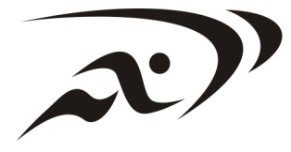 Департамент по физической культуре и спорту Новгородской областиГосударственное областное автономное образовательное учреждение дополнительного образования детей «Детско-юношеская спортивная школа «Спорт-индустрия»от 15 августа 2014 года                                                      № 247№п/пНаименование услуги,вид абонементаЕд. изм.,количество посещений по абонементамСтоимость без НДС*, руб.Стоимость без НДС*, руб.№п/пНаименование услуги,вид абонементаЕд. изм.,количество посещений по абонементамВзрослыеДети (до 14 лет)1.Массовое катание на льду (согласно расписанию)Массовое катание на льду (согласно расписанию)Массовое катание на льду (согласно расписанию)Массовое катание на льду (согласно расписанию)1.1.Массовое катание на льду понедельник-пятница 1 час2201101.2.Массовое катание на льду                    в выходные и праздничные дни1 час2401201.3.Массовое катание на льду ночное                                        1 чел.3403402.Услуги по организации и проведению спортивных мероприятий (спортивные соревнования, а также тренировочные мероприятия)/физкультурных мероприятий на льдуУслуги по организации и проведению спортивных мероприятий (спортивные соревнования, а также тренировочные мероприятия)/физкультурных мероприятий на льдуУслуги по организации и проведению спортивных мероприятий (спортивные соревнования, а также тренировочные мероприятия)/физкультурных мероприятий на льдуУслуги по организации и проведению спортивных мероприятий (спортивные соревнования, а также тренировочные мероприятия)/физкультурных мероприятий на льду2.1.с 06:00-08:001 час300030002.2.с 08:00-15:001 час580058002.3.с 15:00-19:001 час820082002.4.с 19:00-20:001 час900090002.5.с 20:00-21:001 час820082002.6.с 21:00-24:001 час580058002.7.после 24:001 час480048003.Услуги по проведению спортивно-зрелищного мероприятия на льду1 час10800108004.Индивидуальная тренировка на льду1 занятие7207205.Групповая тренировка на льду (три и более человек)1 занятие с 1 человека3603606.Реализация образовательной программы дополнительного образования детей физкультурно-спортивной направленности «Фигурное катание на коньках»1 академический час80807.Реализация образовательной программы дополнительного образования детей физкультурно-спортивной направленности «Хоккей»1 академический час80808.Разовое проведение массового катания на льду (согласно расписанию) для детей дошкольного и школьного возраста в организованных группах численностью от 10 человек по предварительной заявке при наличии ответственного сопровождающего1 занятиес 1 человека80809.Проведение занятий велофитнесомПроведение занятий велофитнесомПроведение занятий велофитнесомПроведение занятий велофитнесом9.1.Разовое занятие велофитнесом1 занятие1801809.2.Абонементы на занятия велофитнесомАбонементы на занятия велофитнесомАбонементы на занятия велофитнесомАбонементы на занятия велофитнесом9.2.1.Абонемент на 8 занятий в месяц8132013209.2.2.Абонемент на 12 занятий в месяц12168016809.2.3.Безлимитный абонемент на месяц неограниченно234023409.2.4.Безлимитный абонемент на 6 месяцев неограниченно864086409.2.5.Безлимитный абонемент на год неограниченно126001260010.Спортивные бальные танцы1 занятие15015011.Тренажерный залТренажерный залТренажерный залТренажерный зал11.1.Разовое занятие в тренажерном зале1 занятие18018011.2.Индивидуальное занятие в тренажерном зале1 занятие42042011.3.Абонементы в тренажерный залАбонементы в тренажерный залАбонементы в тренажерный залАбонементы в тренажерный зал11.3.1.Абонемент на 8 зянятий в месяц81320132011.3.2.Абонемент на 12 зянятий в месяц121680168011.3.3.Безлимитный абонемент на месяцнеограниченно2340234011.3.4.Безлимитный абонемент на 6 месяцевнеограниченно8640864011.3.5.Безлимитный абонемент на годнеограниченно126001260012.Проведение занятий ЙогойПроведение занятий ЙогойПроведение занятий ЙогойПроведение занятий Йогой12.1.Разовое занятие в группе «Семейная йога»1 час19016012.2.Разовое занятие в группе «Йога для взрослых»1 час20020012.3.Абонементы на занятия ЙогойАбонементы на занятия ЙогойАбонементы на занятия ЙогойАбонементы на занятия Йогой12.3.1.Абонементы на занятия в группе «Семейная йога»Абонементы на занятия в группе «Семейная йога»Абонементы на занятия в группе «Семейная йога»Абонементы на занятия в группе «Семейная йога»12.3.1.1.Абонемент на 4 занятия в месяц465058012.3.1.2.Абонемент на 6 занятий в месяц688079012.3.1.3.Абонемент на 8 занятий в месяц81100100012.3.2.Абонементы на занятия в группе «Йога для взрослых»Абонементы на занятия в группе «Йога для взрослых»Абонементы на занятия в группе «Йога для взрослых»Абонементы на занятия в группе «Йога для взрослых»12.3.2.1.Абонемент на 4 занятия в месяц466066012.3.2.2.Абонемент на 6 занятий в месяц695095012.3.2.3.Абонемент на 8 занятий в месяц812001200№п/пНаименование услугиЕд. изм.Стоимость (в т.ч. НДС), руб.Стоимость (в т.ч. НДС), руб.Стоимость (в т.ч. НДС), руб.№п/пНаименование услугиЕд. изм.ВзрослыеДети (до 14 лет)Дети (до 14 лет)1.Прокат коньков1 пара1501501502.Прокат коньков на массовое катание на льду ночное1 пара2002002003.Точка коньков1 пара1701701704.Услуги по предоставлению объектов физической культуры и спорта для населенияУслуги по предоставлению объектов физической культуры и спорта для населенияУслуги по предоставлению объектов физической культуры и спорта для населенияУслуги по предоставлению объектов физической культуры и спорта для населенияУслуги по предоставлению объектов физической культуры и спорта для населения4.1.Предоставление тренажерного зала 1 час2880288028804.2.Предоставление велотренажерного зала1 час1620162016204.3.Предоставление зала хореографии1 час9609609604.4.Предоставление хоккейного тренировочного комплекса WoodwayBlade1 час2000200020004.5.Предоставление бросковой зоны для хоккея (без хоккейного тренировочного комплекса WoodwayBlade)1 час1500150015004.6.Предоставление зала технической и физической подготовки хоккеистов (искусственный лед, комплекс тренажеров для отработки технических приемов, дриблингов, пасов, бросков, комплекс WoodwayBlade)1 час3000300030004.7.Настольный теннис1 час/стол1601601604.8.Предоставление зала для проведения мероприятий, деловых переговоров, конференций (пом. 2.21 лев.)1 час3200320032004.9.Предоставление фойе 2-го этажа для организации мероприятий (с аппаратурой)1 час6000600060004.10.Предоставление фойе 2-го этажа для организации мероприятий (без аппаратуры)1 час3600360036005.Рекламные услугиРекламные услугиРекламные услугиРекламные услугиРекламные услуги5.1.Распространение буклетов, листовок, флаеров во время массовых мероприятий1 меропр.4200420042005.2.Размещение баннерных плакатов внутри здания 1 м2 в месяц(в зависимости от места размещения)440/620440/620440/6205.3.Размещение баннерных плакатов над ледовой ареной1 м2/мес.9009009005.4.Размещение рекламы по борту хоккейного поля 1х2 м в месяц(в зависимости от места размещения)4200/6000/84004200/6000/84004200/6000/84005.5.Размещение рекламных (информационных) стоек 1 место2160216021605.6.Размещение рекламы на брелках камер хранения (предоставляется на срок от 6 месяцев)1 мес.1620162016205.7.Размещение рекламы «под лёд»Размещение рекламы «под лёд»Размещение рекламы «под лёд»Размещение рекламы «под лёд»Размещение рекламы «под лёд»5.7.1.Монтаж и демонтаж баннера1 м25280528052805.7.2.Размещение рекламы1 м2/мес.1200120012006.Услуги массажистаУслуги массажистаУслуги массажистаУслуги массажистаУслуги массажиста6.1.Консультация массажиста1 консультация2002001006.2.Массаж «расслабляющий»1 процедура4604602306.3.Массаж общий1 процедура7207203606.4.Массаж спортивный1 процедура7207203606.5.Липоэфферентный массаж1 процедура4804804806.6.Вакуумный массаж1 процедура4504504506.7.Массаж спины общий 1 процедура4604602306.8.Массаж верхней конечности1 процедура2402401206.9.Массаж нижней конечности (область стопы, голени, бедра, пояснично-крестцовой области)1 процедура3203201606.10.Массаж головы1 процедура180180906.11.Массаж живота1 процедура180180906.12.Массаж шеи и воротниковой зоны1 процедура3803801906.13.Массаж грудной клетки1 процедура3803801906.14.Перкуссионный массаж1 процедура4604602306.15.Хиромассаж1 процедура7207207206.16.Гемолимфатический дренаж тела1 процедура7207207206.17.Тайский массаж (элементы мануальной терапии)1 процедура5005005006.18.Медовый массаж1 процедура3803803806.19.Мокси1 процедура4004004006.20.Шиатсу1 процедура4004004006.21.Ароматерапевтический массаж1 процедура5005005006.22.Криомассаж1 процедура3803801907.Транспортные услугиТранспортные услугиТранспортные услугиТранспортные услугиТранспортные услуги7.1.Услуги по организации пассажирских перевозок (микроавтобус VolkswagenCrafter)1 км3030307.2.Услуги по организации пассажирских перевозок (микроавтобус VolkswagenCrafter)1 час1200120012007.3.Услуги по организации пассажирских перевозок (микроавтобус VolkswagenCrafter) организованной группы посетителей при условии приобретения услуги: разовое проведение массового катания на льду (согласно расписанию) для детей дошкольного и школьного возраста в организованных группах численностью от 10 человек по предварительной заявке при наличии ответственного сопровождающего1 час800800800№п/пНаименование услуги,вид абонементаЕд. изм.,количество посещений по абонементамЕд. изм.,количество посещений по абонементамСтоимость без НДС*, руб.Стоимость без НДС*, руб.Стоимость без НДС*, руб.Стоимость без НДС*, руб.Стоимость без НДС*, руб.№п/пНаименование услуги,вид абонементаЕд. изм.,количество посещений по абонементамЕд. изм.,количество посещений по абонементамВзрослыеВзрослыеВзрослыеВзрослыеДети (до 14 лет)1.Большой бассейнБольшой бассейнБольшой бассейнБольшой бассейнБольшой бассейнБольшой бассейнБольшой бассейнБольшой бассейн1.1.Занятия в Большом бассейнеЗанятия в Большом бассейнеЗанятия в Большом бассейнеЗанятия в Большом бассейнеЗанятия в Большом бассейнеЗанятия в Большом бассейнеЗанятия в Большом бассейнеЗанятия в Большом бассейне1.1.1.Разовое занятие в Большом бассейнеРазовое занятие в Большом бассейнеРазовое занятие в Большом бассейнеРазовое занятие в Большом бассейнеРазовое занятие в Большом бассейнеРазовое занятие в Большом бассейнеРазовое занятие в Большом бассейнеРазовое занятие в Большом бассейне1.1.1.1.Разовое занятие в Большом бассейне (с 06:00-15:00)Разовое занятие в Большом бассейне (с 06:00-15:00)1 час2802802801401401.1.1.2.Разовое занятие в Большом бассейне (после 15:00)Разовое занятие в Большом бассейне (после 15:00)1 час3503503501801801.1.2.Плавание на одной дорожке (25 м)Плавание на одной дорожке (25 м)1 час180018001800180018001.1.3.Абонементы на занятия в Большом бассейнеАбонементы на занятия в Большом бассейнеАбонементы на занятия в Большом бассейнеАбонементы на занятия в Большом бассейнеАбонементы на занятия в Большом бассейнеАбонементы на занятия в Большом бассейнеАбонементы на занятия в Большом бассейнеАбонементы на занятия в Большом бассейне1.1.3.1.Абонемент на 8 занятий в месяц      
(с 06:00-7:00)Абонемент на 8 занятий в месяц      
(с 06:00-7:00)8882000100010001.1.3.2.Абонемент на 4 занятия в месяц      
(с 07:00-13:00)Абонемент на 4 занятия в месяц      
(с 07:00-13:00)4448804404401.1.3.3.Абонемент на 8 занятий в месяц      (с 07:00-13:00)Абонемент на 8 занятий в месяц      (с 07:00-13:00)88816008008001.1.3.4.Абонемент на 4 занятия в месяц      
(с 13:00-15:00)Абонемент на 4 занятия в месяц      
(с 13:00-15:00)44410805405401.1.3.5.Абонемент на 8 занятий в месяц      
(с 13:00-15:00)Абонемент на 8 занятий в месяц      
(с 13:00-15:00)8882000100010001.1.3.6.Абонемент на 4 занятия в месяц      
(после 15:00)Абонемент на 4 занятия в месяц      
(после 15:00)44413006506501.1.3.7.Абонемент на 6 занятий в месяц      
(после 15:00)Абонемент на 6 занятий в месяц      
(после 15:00)66619009509501.1.3.8.Абонемент на 8 занятий в месяц      
(после 15:00)Абонемент на 8 занятий в месяц      
(после 15:00)8882400120012001.2.Проведение занятий по плаванию в Большом бассейнеПроведение занятий по плаванию в Большом бассейнеПроведение занятий по плаванию в Большом бассейнеПроведение занятий по плаванию в Большом бассейнеПроведение занятий по плаванию в Большом бассейнеПроведение занятий по плаванию в Большом бассейнеПроведение занятий по плаванию в Большом бассейнеПроведение занятий по плаванию в Большом бассейне1.2.1.Индивидуальное занятие в бассейне1 занятие1 занятие1 занятие4204204204201.2.2.Проведение занятий в группе «Аквааэробика»Проведение занятий в группе «Аквааэробика»Проведение занятий в группе «Аквааэробика»Проведение занятий в группе «Аквааэробика»Проведение занятий в группе «Аквааэробика»Проведение занятий в группе «Аквааэробика»Проведение занятий в группе «Аквааэробика»Проведение занятий в группе «Аквааэробика»1.2.2.1.Разовое занятие (с 07:00-15:00)1 занятие1 занятие1 занятие1 занятие3003003001.2.2.2.Разовое занятие (после 15:00)1 занятие1 занятие1 занятие1 занятие3803803801.2.3.Абонементы на проведение занятий в группе «Аквааэробика»Абонементы на проведение занятий в группе «Аквааэробика»Абонементы на проведение занятий в группе «Аквааэробика»Абонементы на проведение занятий в группе «Аквааэробика»Абонементы на проведение занятий в группе «Аквааэробика»Абонементы на проведение занятий в группе «Аквааэробика»Абонементы на проведение занятий в группе «Аквааэробика»Абонементы на проведение занятий в группе «Аквааэробика»1.2.3.1.Абонемент на 8 занятий в месяц      (с 07:00-15:00)88882240224022401.2.3.2.Абонемент на 4 занятия в месяц (после 15:00)44441370137013701.2.3.3.Абонемент на 8 занятий в месяц      (после 15:00)88882600260026001.2.3.4.Абонемент на 12 занятий в месяц (после 15:00)121212123720372037201.2.4.Проведение занятий в группе «ЮНИОР»Проведение занятий в группе «ЮНИОР»Проведение занятий в группе «ЮНИОР»Проведение занятий в группе «ЮНИОР»Проведение занятий в группе «ЮНИОР»Проведение занятий в группе «ЮНИОР»Проведение занятий в группе «ЮНИОР»Проведение занятий в группе «ЮНИОР»1.2.4.1.Разовое занятие1 занятие1 занятие1 занятие1 занятие1801801801.2.5.Абонементы на проведение занятий в группе «ЮНИОР»Абонементы на проведение занятий в группе «ЮНИОР»Абонементы на проведение занятий в группе «ЮНИОР»Абонементы на проведение занятий в группе «ЮНИОР»Абонементы на проведение занятий в группе «ЮНИОР»Абонементы на проведение занятий в группе «ЮНИОР»Абонементы на проведение занятий в группе «ЮНИОР»Абонементы на проведение занятий в группе «ЮНИОР»1.2.5.1.Абонемент на 8 занятий в месяц Абонемент на 8 занятий в месяц 8881020102010201.2.6.Разовое проведение занятий по плаванию в Большом бассейне для детей дошкольного и школьного возраста в организованных группах численностью от 10 человек по предварительной заявке при наличии ответственного сопровождающегопонедельник-пятница (с 07:00-13:00)Разовое проведение занятий по плаванию в Большом бассейне для детей дошкольного и школьного возраста в организованных группах численностью от 10 человек по предварительной заявке при наличии ответственного сопровождающегопонедельник-пятница (с 07:00-13:00)1 занятие с 1 человека1 занятие с 1 человека1 занятие с 1 человека1001001001.2.7.Разовое занятие в Большом бассейне в организованных группах взрослых численностью от 10 человек по предварительной заявке понедельник-пятница (с 07:00-13:00)Разовое занятие в Большом бассейне в организованных группах взрослых численностью от 10 человек по предварительной заявке понедельник-пятница (с 07:00-13:00)1 занятие с 1 человека1 занятие с 1 человека1 занятие с 1 человека1501501502.Малый бассейнМалый бассейнМалый бассейнМалый бассейнМалый бассейнМалый бассейнМалый бассейнМалый бассейн2.1.Занятия в Малом бассейнеЗанятия в Малом бассейнеЗанятия в Малом бассейнеЗанятия в Малом бассейнеЗанятия в Малом бассейнеЗанятия в Малом бассейнеЗанятия в Малом бассейнеЗанятия в Малом бассейне2.1.1.Разовое занятие в Малом бассейнеРазовое занятие в Малом бассейнеРазовое занятие в Малом бассейнеРазовое занятие в Малом бассейнеРазовое занятие в Малом бассейнеРазовое занятие в Малом бассейнеРазовое занятие в Малом бассейнеРазовое занятие в Малом бассейне2.1.1.1.Разовое занятие в Малом бассейне (1 ребенок 1-5 лет включительно с родителем или законным представителем)1 час1 час1 час1 час2302302302.1.1.2.Разовое занятие в Малом бассейне (дети от 6 лет)1 час1 час1 час1 час1001001002.1.2.Абонементы на занятия в Малом бассейнеАбонементы на занятия в Малом бассейнеАбонементы на занятия в Малом бассейнеАбонементы на занятия в Малом бассейнеАбонементы на занятия в Малом бассейнеАбонементы на занятия в Малом бассейнеАбонементы на занятия в Малом бассейнеАбонементы на занятия в Малом бассейне2.1.2.1.Абонемент на 8 занятий в месяц (1 ребенок 1-5 лет включительно с родителем или законным представителем)88881540154015402.1.2.2.Абонемент на 12 занятий в месяц (1 ребенок 1-5 лет с родителем или законным представителем)121212122160216021602.1.2.3.Абонемент на 4 занятия в месяц (дети от 6 лет)44443603603602.1.2.4.Абонемент на 8 занятий в месяц (дети от 6 лет)88886006006002.2.Проведение занятий по плаванию в группах в Малом бассейнеПроведение занятий по плаванию в группах в Малом бассейнеПроведение занятий по плаванию в группах в Малом бассейнеПроведение занятий по плаванию в группах в Малом бассейнеПроведение занятий по плаванию в группах в Малом бассейнеПроведение занятий по плаванию в группах в Малом бассейнеПроведение занятий по плаванию в группах в Малом бассейнеПроведение занятий по плаванию в группах в Малом бассейне2.2.1.Проведение занятий в группе «7Я»Проведение занятий в группе «7Я»Проведение занятий в группе «7Я»Проведение занятий в группе «7Я»Проведение занятий в группе «7Я»Проведение занятий в группе «7Я»Проведение занятий в группе «7Я»Проведение занятий в группе «7Я»2.2.1.1.Разовое занятие (1 родитель, 1 ребенок)1 занятие1 занятие1 занятие1 занятие2402402402.2.2.Абонементы на проведение занятий в группе «7Я»Абонементы на проведение занятий в группе «7Я»Абонементы на проведение занятий в группе «7Я»Абонементы на проведение занятий в группе «7Я»Абонементы на проведение занятий в группе «7Я»Абонементы на проведение занятий в группе «7Я»Абонементы на проведение занятий в группе «7Я»Абонементы на проведение занятий в группе «7Я»2.2.2.1.Абонемент на 8 занятий в месяц (1 родитель, 1 ребенок) 88881370137013702.2.3.Проведение занятий в группах «Юнга», «Котики»Проведение занятий в группах «Юнга», «Котики»Проведение занятий в группах «Юнга», «Котики»Проведение занятий в группах «Юнга», «Котики»Проведение занятий в группах «Юнга», «Котики»Проведение занятий в группах «Юнга», «Котики»Проведение занятий в группах «Юнга», «Котики»Проведение занятий в группах «Юнга», «Котики»2.2.3.1.Разовое занятие в группе «Юнга»(дети 6-7 лет включительно)1 занятие1 занятие1 занятие1 занятие1201201202.2.3.2.Разовое занятие в группе «Котики»(дети 8-11 лет включительно)1 занятие1 занятие1 занятие1 занятие1201201202.2.4.Абонементы на проведение занятий в группах «Юнга», «Котики»Абонементы на проведение занятий в группах «Юнга», «Котики»Абонементы на проведение занятий в группах «Юнга», «Котики»Абонементы на проведение занятий в группах «Юнга», «Котики»Абонементы на проведение занятий в группах «Юнга», «Котики»Абонементы на проведение занятий в группах «Юнга», «Котики»Абонементы на проведение занятий в группах «Юнга», «Котики»Абонементы на проведение занятий в группах «Юнга», «Котики»2.2.4.1.Абонемент на 4 занятия в месяц44444204204202.2.4.2.Абонемент на 8 занятий в месяц88888708708702.2.5.Проведение занятий в группе «Гимнастика для беременных»Проведение занятий в группе «Гимнастика для беременных»Проведение занятий в группе «Гимнастика для беременных»Проведение занятий в группе «Гимнастика для беременных»Проведение занятий в группе «Гимнастика для беременных»Проведение занятий в группе «Гимнастика для беременных»Проведение занятий в группе «Гимнастика для беременных»Проведение занятий в группе «Гимнастика для беременных»2.2.5.1.Разовое занятиеРазовое занятие1 занятие1 занятие1 занятие3003003002.2.6.Абонементы на проведение занятий в группе «Гимнастика для беременных»Абонементы на проведение занятий в группе «Гимнастика для беременных»Абонементы на проведение занятий в группе «Гимнастика для беременных»Абонементы на проведение занятий в группе «Гимнастика для беременных»Абонементы на проведение занятий в группе «Гимнастика для беременных»Абонементы на проведение занятий в группе «Гимнастика для беременных»Абонементы на проведение занятий в группе «Гимнастика для беременных»Абонементы на проведение занятий в группе «Гимнастика для беременных»2.2.6.1.Абонемент на 4 занятия в месяц Абонемент на 4 занятия в месяц 4441100110011002.2.6.2.Абонемент на 8 занятий в месяц Абонемент на 8 занятий в месяц 8882240224022402.2.7.Разовое проведение занятий по плаванию в Малом бассейне для детей дошкольного и школьного возраста в организованных группах численностью от 10 человек по предварительной заявке при наличии ответственного сопровождающегопонедельник-пятница (с 07:00-13:00)Разовое проведение занятий по плаванию в Малом бассейне для детей дошкольного и школьного возраста в организованных группах численностью от 10 человек по предварительной заявке при наличии ответственного сопровождающегопонедельник-пятница (с 07:00-13:00)1 занятие с 1 человека1 занятие с 1 человека1 занятие с 1 человека8080803.Универсальный игровой залУниверсальный игровой залУниверсальный игровой залУниверсальный игровой залУниверсальный игровой залУниверсальный игровой залУниверсальный игровой залУниверсальный игровой зал3.1.Услуги по организации и проведению спортивных мероприятий (спортивных соревнований, тренировочных мероприятий)/ физкультурных мероприятий в универсальном игровом залеУслуги по организации и проведению спортивных мероприятий (спортивных соревнований, тренировочных мероприятий)/ физкультурных мероприятий в универсальном игровом залеУслуги по организации и проведению спортивных мероприятий (спортивных соревнований, тренировочных мероприятий)/ физкультурных мероприятий в универсальном игровом залеУслуги по организации и проведению спортивных мероприятий (спортивных соревнований, тренировочных мероприятий)/ физкультурных мероприятий в универсальном игровом залеУслуги по организации и проведению спортивных мероприятий (спортивных соревнований, тренировочных мероприятий)/ физкультурных мероприятий в универсальном игровом залеУслуги по организации и проведению спортивных мероприятий (спортивных соревнований, тренировочных мероприятий)/ физкультурных мероприятий в универсальном игровом залеУслуги по организации и проведению спортивных мероприятий (спортивных соревнований, тренировочных мероприятий)/ физкультурных мероприятий в универсальном игровом залеУслуги по организации и проведению спортивных мероприятий (спортивных соревнований, тренировочных мероприятий)/ физкультурных мероприятий в универсальном игровом зале3.1.1.с 06:00-18:00с 06:00-18:001час1час1час1320132013203.1.2.с 18:00-20:00с 18:00-20:001 час1 час1 час1920192019203.1.3.с 20:00-22:00с 20:00-22:001 час1 час1 час1800180018003.1.4.после 22:00после 22:001 час1 час1 час1200120012003.2.Разовое проведение занятий в универсальном игровом зале для детей дошкольного и школьного возраста в организованных группах численностью от 10 человек по предварительной заявке при наличии ответственного сопровождающегоРазовое проведение занятий в универсальном игровом зале для детей дошкольного и школьного возраста в организованных группах численностью от 10 человек по предварительной заявке при наличии ответственного сопровождающего1 час1 час1 час6606606604.Тренажерный залТренажерный залТренажерный залТренажерный залТренажерный залТренажерный залТренажерный залТренажерный зал4.1.Разовое занятие в тренажерном залеРазовое занятие в тренажерном зале1 занятие1 занятие1 занятие1801801804.2.Индивидуальное занятие в тренажерном залеИндивидуальное занятие в тренажерном зале1 занятие1 занятие1 занятие4204204204.3.Абонементы в тренажерный залАбонементы в тренажерный залАбонементы в тренажерный залАбонементы в тренажерный залАбонементы в тренажерный залАбонементы в тренажерный залАбонементы в тренажерный залАбонементы в тренажерный зал4.3.1.Абонемент на 8 занятий в месяц88881320132013204.3.2.Абонемент на 12 занятий в месяц121212121680168016804.3.3.Безлимитный абонемент на месяцнеограниченнонеограниченнонеограниченнонеограниченно2340234023404.3.4.Безлимитный абонемент на 6 месяцевнеограниченнонеограниченнонеограниченнонеограниченно8640864086404.3.5.Безлимитный абонемент на годнеограниченнонеограниченнонеограниченнонеограниченно1260012600126005.Проведение занятий КроссфитомПроведение занятий КроссфитомПроведение занятий КроссфитомПроведение занятий КроссфитомПроведение занятий КроссфитомПроведение занятий КроссфитомПроведение занятий КроссфитомПроведение занятий Кроссфитом5.1.Разовое занятие1 час1 час1 час1 час2001001005.2.Разовое индивидуальное занятие с инструктором1 час1 час1 час1 час3001501505.3.Абонементы на индивидуальные занятия Кроссфитомс инструкторомАбонементы на индивидуальные занятия Кроссфитомс инструкторомАбонементы на индивидуальные занятия Кроссфитомс инструкторомАбонементы на индивидуальные занятия Кроссфитомс инструкторомАбонементы на индивидуальные занятия Кроссфитомс инструкторомАбонементы на индивидуальные занятия Кроссфитомс инструкторомАбонементы на индивидуальные занятия Кроссфитомс инструкторомАбонементы на индивидуальные занятия Кроссфитомс инструктором5.3.1.Абонемент на 4 занятия в месяц444411005505505.3.2.Абонемент на 8 занятий в месяц88882000100010005.4.Абонементы на проведение занятий в группе «Кроссфит»Абонементы на проведение занятий в группе «Кроссфит»Абонементы на проведение занятий в группе «Кроссфит»Абонементы на проведение занятий в группе «Кроссфит»Абонементы на проведение занятий в группе «Кроссфит»Абонементы на проведение занятий в группе «Кроссфит»Абонементы на проведение занятий в группе «Кроссфит»Абонементы на проведение занятий в группе «Кроссфит»5.4.1.Абонемент на 4 занятия в месяц44447603803805.4.2.Абонемент на 8 занятий в месяц888814007007006.Проведение занятий ЙогойПроведение занятий ЙогойПроведение занятий ЙогойПроведение занятий ЙогойПроведение занятий ЙогойПроведение занятий ЙогойПроведение занятий ЙогойПроведение занятий Йогой6.1.Разовое занятие в группе «Семейная йога»1 час1 час1 час1 час1901601606.2.Разовое занятие в группе «Йога для взрослых»1 час1 час1 час1 час2002002006.3.Абонементы на проведение занятий в группе «Семейная йога»Абонементы на проведение занятий в группе «Семейная йога»Абонементы на проведение занятий в группе «Семейная йога»Абонементы на проведение занятий в группе «Семейная йога»Абонементы на проведение занятий в группе «Семейная йога»Абонементы на проведение занятий в группе «Семейная йога»Абонементы на проведение занятий в группе «Семейная йога»Абонементы на проведение занятий в группе «Семейная йога»6.3.1.Абонемент на 4 занятия в месяц44446505805806.3.2.Абонемент на 6 занятий в месяц66668807907906.3.3.Абонемент на 8 занятий в месяц88881100100010006.4.Абонементы на проведение занятий в группе «Йога для взрослых»Абонементы на проведение занятий в группе «Йога для взрослых»Абонементы на проведение занятий в группе «Йога для взрослых»Абонементы на проведение занятий в группе «Йога для взрослых»Абонементы на проведение занятий в группе «Йога для взрослых»Абонементы на проведение занятий в группе «Йога для взрослых»Абонементы на проведение занятий в группе «Йога для взрослых»Абонементы на проведение занятий в группе «Йога для взрослых»6.4.1.Абонемент на 4 занятия в месяц44446606606606.4.2.Абонемент на 6 занятий в месяц66669509509506.4.3.Абонемент на 8 занятий в месяц88881200120012007.Проведение занятий велофитнесомПроведение занятий велофитнесомПроведение занятий велофитнесомПроведение занятий велофитнесомПроведение занятий велофитнесомПроведение занятий велофитнесомПроведение занятий велофитнесомПроведение занятий велофитнесом7.1.Разовое занятие велофитнесом1 занятие1 занятие1 занятие1 занятие1801801807.2.Абонементы на занятия велофитнесомАбонементы на занятия велофитнесомАбонементы на занятия велофитнесомАбонементы на занятия велофитнесомАбонементы на занятия велофитнесомАбонементы на занятия велофитнесомАбонементы на занятия велофитнесомАбонементы на занятия велофитнесом7.2.1.Абонемент на 8 занятий в месяц88881320132013207.2.2.Абонемент на 12 занятий в месяц121212121680168016807.2.3.Безлимитный абонемент на месяц неограниченнонеограниченнонеограниченнонеограниченно2340234023407.2.4.Безлимитный абонемент на 6 месяцев неограниченнонеограниченнонеограниченнонеограниченно8640864086407.2.5.Безлимитный абонемент на год неограниченнонеограниченнонеограниченнонеограниченно126001260012600№п/пНаименование услугиЕд. изм.Стоимость (в т.ч. НДС), руб.Стоимость (в т.ч. НДС), руб.№п/пНаименование услугиЕд. изм.ВзрослыеДети (до 14 лет)1.Услуги по предоставлению объектов физической культуры и спорта (обеспечение доступа к закрытым спортивным объектам)Услуги по предоставлению объектов физической культуры и спорта (обеспечение доступа к закрытым спортивным объектам)Услуги по предоставлению объектов физической культуры и спорта (обеспечение доступа к закрытым спортивным объектам)Услуги по предоставлению объектов физической культуры и спорта (обеспечение доступа к закрытым спортивным объектам)1.1.Предоставление плавательного бассейна1 час10200102001.2.Услуги сауны1 час5005001.3.Предоставление зала подготовительных занятий1 час100010001.4.Предоставление тренажерного зала1 час288028801.5.Предоставление зала для проведения мероприятий, деловых переговоров, конференций (пом. 85)1 час250025001.6.Предоставление зала для проведения мероприятий, деловых переговоров, конференций (пом. 44)1 час100010001.7.Настольный теннис1 час/стол1601602.Рекламные услугиРекламные услугиРекламные услугиРекламные услуги2.1.Размещение баннерных плакатов в универсальном игровом зале (1,2х3м)место/мес.720072002.2.Размещение баннерных плакатов в бассейне (1,2х6м)место/мес.12000120002.3.Распространение буклетов, листовок, флаеров во время массовых мероприятий1 меропр.420042002.4.Размещение баннерных плакатов внутри здания 1м2 в месяц(в зависимости от места размещения)440/620440/6202.5.Размещение рекламных (информационных) стоек1 место/мес.216021603.Транспортные услугиТранспортные услугиТранспортные услугиТранспортные услуги3.1.Услуги по организации пассажирских перевозок (микроавтобус VolkswagenCrafter)1 км30303.2.Услуги по организации пассажирских перевозок (микроавтобус VolkswagenCrafter)1 час120012003.3.Услуги по организации пассажирских перевозок (микроавтобус VolkswagenCrafter) организованной группы посетителей при условии приобретения одной из услуг: разовое проведение занятий по плаванию в Большом/Малом бассейне для детей дошкольного и школьного возраста в организованных группах численностью от 10 человек по предварительной заявке при наличии ответственного сопровождающего1 час800800№п/пНаименование услугиЕд. изм.,количество посещений по абонементамСтоимость без НДС*, руб.Стоимость без НДС*, руб.№п/пНаименование услугиЕд. изм.,количество посещений по абонементамВзрослыеДети (до 14 лет)1.Проведение игры в шахматы и шахматных турнировПроведение игры в шахматы и шахматных турнировПроведение игры в шахматы и шахматных турнировПроведение игры в шахматы и шахматных турниров1.1.Среда-пятница1 чел.75751.2.Выходные и праздничные дни1 чел.90902.Услуги по проведению спортивных мероприятий, спортивных праздников, соревнований1 час5005003.Реализация образовательной программы дополнительного образования детей физкультурно-спортивной направленности «Шахматы»2 академических часа1301304.Абонементы на посещение сеансов одновременной игры в шахматыАбонементы на посещение сеансов одновременной игры в шахматыАбонементы на посещение сеансов одновременной игры в шахматыАбонементы на посещение сеансов одновременной игры в шахматы4.1.Абонемент на месяцнеограниченно1801804.2.Абонемент на 3 месяцанеограниченно4204204.3.Абонемент на 6 месяцевнеограниченно7207204.4.Абонемент на 12 месяцевнеограниченно13201320№п/пНаименование услугиЕд. изм.Стоимость (в т.ч. НДС), руб.Стоимость (в т.ч. НДС), руб.№п/пНаименование услугиЕд. изм.ВзрослыеДети (до 14 лет)1.Прокат парковых шахматных фигурсутки200020002.Предоставление шахматного клуба для проведения мероприятия1 час10001000№п/пНаименование услугиЕд. изм.Стоимость без НДС*, руб.Стоимость без НДС*, руб.Стоимость без НДС*, руб.№п/пНаименование услугиЕд. изм.ВзрослыеВзрослыеДети (до 14 лет)1.Массовое катаниеМассовое катаниеМассовое катаниеМассовое катаниеМассовое катание1.1.Массовое катание               понедельник-пятница (с 15:00-21:00), в выходные и праздничные дни (с 12:00-21:00)1 посещение 1206060№п/пНаименование услугиЕд. изм.Стоимость (в т.ч. НДС), руб.Стоимость (в т.ч. НДС), руб.№п/пНаименование услугиЕд. изм.ВзрослыеДети (до 14 лет)1.Прокат коньков1 пара/час.1201202.Услуги по организации игры в Пейнтбол1 посещение3003003.Услуги по организации игры в Лазертаг1 посещение2502504.Услуги пейнтбольного тира1 посещение1001005.Услуги по предоставлению объектов физической культуры и спорта (обеспечение доступа к открытым спортивным объектам)Услуги по предоставлению объектов физической культуры и спорта (обеспечение доступа к открытым спортивным объектам)Услуги по предоставлению объектов физической культуры и спорта (обеспечение доступа к открытым спортивным объектам)Услуги по предоставлению объектов физической культуры и спорта (обеспечение доступа к открытым спортивным объектам)5.1.Предоставление игровой площадки /футбольного поля на открытом спортивном сооружении1 час8008005.2.Предоставление стадиона1 час25002500Директору ГОАОУ ДОД«ДЮСШ « Спорт-индустрия»С.Н. Флюговуот ________________________